Standardillustrierende Aufgaben veranschaulichen beispielhaft Standards für Lehrkräfte, Lernende und Eltern. Aufgabe und Material: Ein Stoff oder ein Gemisch aus StoffenIn der Chemie unterteilt man Stoffe in Reinstoffe und Stoffgemische. In der Übersicht ist eine weitere Unterteilung von Stoffgemischen dargestellt.Aufgabe:Gib für die rot gekennzeichneten Stoffgemische je ein Beispiel an. Begründe deine Zuordnung. LISUM 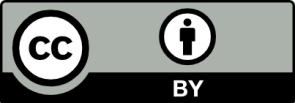 Erwartungshorizont:Gib für die rot gekennzeichneten Stoffgemische je ein Beispiel an. Begründe deine Zuordnung.Beispiele und Begründung:Schlamm ist ein Gemisch aus fein verteiltem, überwiegend sehr feinkörnigem Feststoff und einer geringen Menge Wasser. Eine Legierung ist in der Regel ein Gemisch aus mindestens zwei Metallen. Eine solche Legierung weist metallische Eigenschaften auf. Bronze ist eine Legierung von Kupfer und Zinn. Meerwasser ist eine wässrige Lösung, die hauptsächlich verschiedene Salze enthält (Salzwasser). LISUMFachChemieChemieChemieKompetenzbereichMit Fachwissen umgehenMit Fachwissen umgehenMit Fachwissen umgehenKompetenzBasiskonzept: Stoff-Teilchen-Konzept/StoffebeneBasiskonzept: Stoff-Teilchen-Konzept/StoffebeneBasiskonzept: Stoff-Teilchen-Konzept/StoffebeneNiveaustufe(n)EEEStandardDie Schülerinnen und Schüler können Stoffe anhand ihrer charakteristischen Eigenschaften bestimmten Kategorien (Stoffgruppen) zuordnen.Die Schülerinnen und Schüler können Stoffe anhand ihrer charakteristischen Eigenschaften bestimmten Kategorien (Stoffgruppen) zuordnen.Die Schülerinnen und Schüler können Stoffe anhand ihrer charakteristischen Eigenschaften bestimmten Kategorien (Stoffgruppen) zuordnen.ggf. ThemenfeldTF 1: Faszination Chemie – Feuer, Schall und RauchTF 1: Faszination Chemie – Feuer, Schall und RauchTF 1: Faszination Chemie – Feuer, Schall und Rauchggf. Bezug Basiscurriculum (BC) oder übergreifenden Themen (ÜT)---------ggf. Standard BC---------AufgabenformatAufgabenformatAufgabenformatAufgabenformatoffen	offen	halboffen	xgeschlossen	Erprobung im Unterricht:Erprobung im Unterricht:Erprobung im Unterricht:Erprobung im Unterricht:Datum Datum Jahrgangsstufe: Schulart: VerschlagwortungStoffgemische, Legierung, Suspension, LösungStoffgemische, Legierung, Suspension, LösungStoffgemische, Legierung, Suspension, Lösung